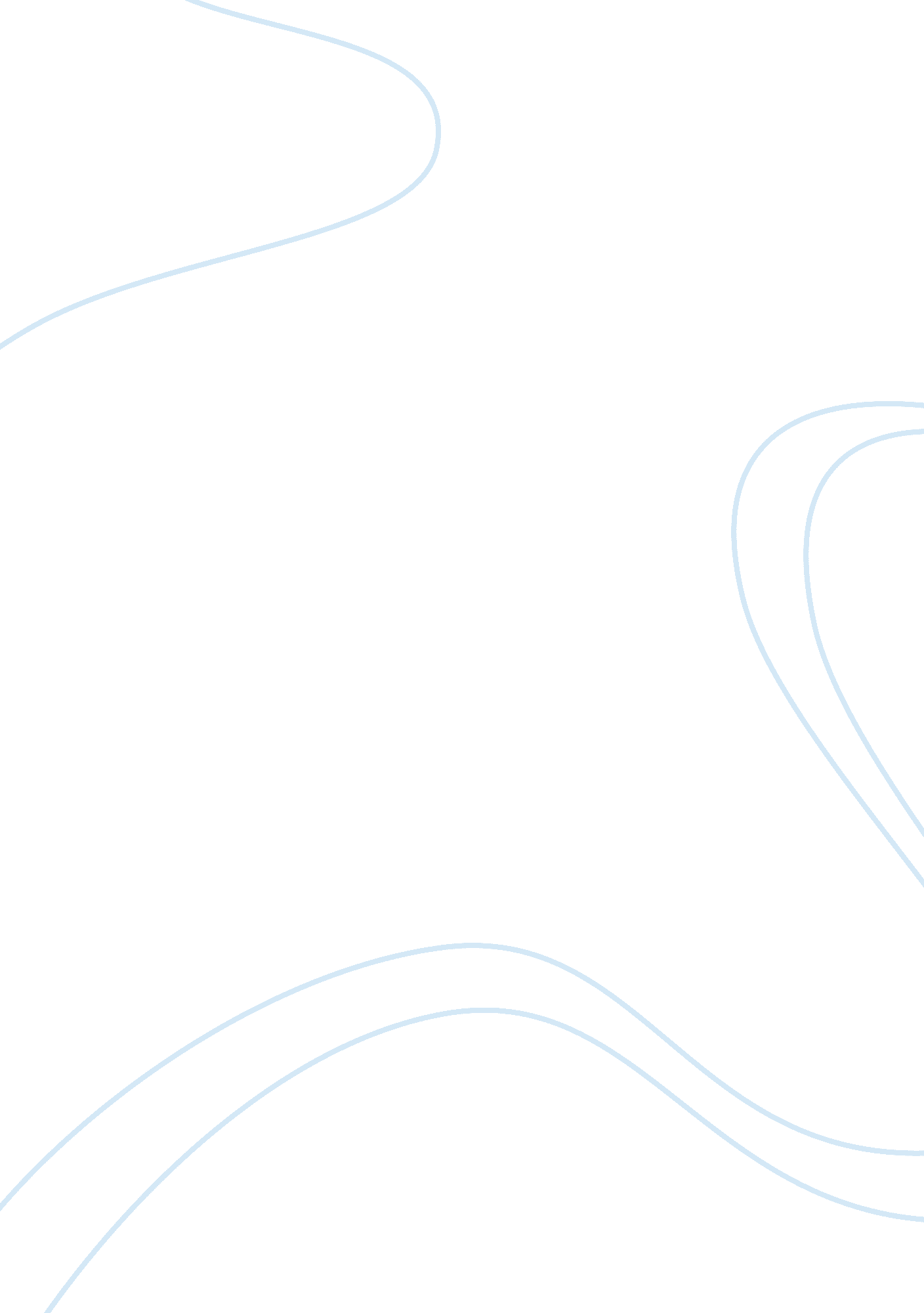 Alia bhatt: a biography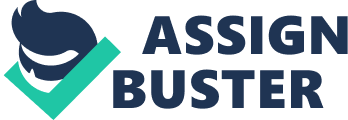 Alia Bhatt (born 15 March 1993) is an Indian actress and model who appears in Bollywood films. Born into a family where her parents, Mahesh Bhatt and Soni Razdan, and elder sister Pooja Bhatt were actors and filmmakers, Bhatt made her acting debut at the age of 19 withKaran Johar’s Student Of The Year (2012), which was a box-office success. Alia was born in Mumbai to Bollywood personalities Mahesh Bhatt and Soni Razdan. Her father Mahesh Bhatt is a director, producer, and screenwriter while her mother Soni Razdan is a film actress and director. She has one sister Shaheen Bhatt, a half sister Pooja Bhatt, and a half brother Rahul Bhatt. Actor Emraan Hashmi and director Mohit Suri are her cousins and producer Mukesh Bhatt is her uncle. Alia has completed high-school from Jamnabai Narsee School IBDP in May 2011. Bhatt’s first movie role was as a child artist when with Sangharsh (1999), starring Akshay Kumar and Preity Zinta where she played the younger Zinta. In 2012, Bhatt made her debut in Karan Johar’s Student Of The Year along with Sidharth Malhotra and Varun Dhawan. Her performance in this film was much appreciated by film critics. The gorgeous filmy family girl Alia Bhatt is born in the famous Bhatt family of Bollywood. The girl though too early to start her career as a lead actress has struck a chord at both Abhinav Kashyap and Karan Johar’s heart with the innocent spark in her face and dusky eyes. The girl already touched the world with her debut movie SANGHARSH (1999) as a child artist which had Akshay Kumar and Priety Zinta as leads. Just as it is said that big things come in small packages, the child artist could wait no longer and has decided to start her career at a tender age of just 17. That also reminds us of our Bengali beauty Rani Mukherjee who also started her career at 17. The powerhouse of talent that she imbibes in her genes, she is rumoured to have bagged her first offer from Abhinav Kashyap to play the lead opposite the Rockstar Kapoor in the film apparently titled BESHARAM. There is a buzz that Parineeti Chopra was being offered the role before. But fortunately, destiny had other plans waiting for her as Karan Johar decided to launch the Bhatt starlet for his long anticipated release Student of The Year opposite Varun Dhawan, son of David Dhawan. The film is co-produced by Bolywood’s Badshah Shah rukh Khan. It is under the banner of Dharma Productions and Red Chillies Entertainment. The film is said to be a romantic comedy and expected to be released on 19th October this year. The young girl promises a lot to the film industry with her talent. The Punjabi girl, sister to Saheen, Rahul, and Pooja Bhatt has hobbies like listening to music and partying. The dusk eyed brown-haired beauty is very much determined to leave mark on a positive mark in Bollywood. Thus though approached by a lot of directors and producers, she is patient and choosy about taking new work. She is focused and determined to climb to the pinnacle of success in due course of time, with the help of her patience, talent and beauty. Education/School: Alia has completed her high-school from Jamnabai Narsee School in Mumbai. It was always decided that Alia would finish her 12th and go on to study drama, but SOTY happened and plan changed but she believes whenever she’ll get break she will complete her education. Alia debuts with other newcomers Varun Dhawan (David Dhawan’s son) and model-actor Sidharth Malhotra, who all play high school students in the film. She would love to do an acting course rather than regular studies. she was an average student in her schooling but she was quite active in extra-curricular activities like dance, drama and was active in sports too. Alia Bhatt was an average student in her schooling. She was not quite interested in studies but she was active in extra-curricular activities like dancing, drama and all. She used to take part in each every competition used to held in the school. Alia is good at charcoal painting and it helps her to relax. She was good at sports too in her school days. She is a sports freak and always used to see to it as she is the winner during the sports day in the school. Alia is an expert Handball player. She aspires to be a actor right from the age of 4 and that time for her dancing was the only what an actor needs to learn so she joined shiamak davar school at the age of 4 to get perfect at dancing. Upcoming Movies: Alia Bhatt the hottest new babe of the B-town is busy with her upcoming movies. Recently her few movies has been announced. She got very many offers as the industry big leads got impressed with her performance, though she has great option of Mahesh Bhatt with her but still she has got very many offers from other directors too. Imtiaz Ali, known for his popular romantic films, has Randeep Hooda and Alia Bhatt playing the lead couple in his next film titled ‘ Highway’. The film is a love story about two extremely opposite people who come together. Next amazing project is again with Karan Johar’s Two States. She is playing the lead female along with her new co-star Arjun Kapoor. Alia who’s very much close to her step sister Pooja Bhatt and she too looks like her so she is finalised for Filmmaker Pooja Bhatt’s next which is a remake of her own Dil Hai Ki Manata Nai. 